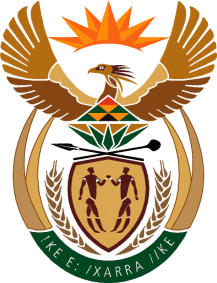 MINISTRY OF DEFENCE & MILITARY VETERANSNATIONAL ASSEMBLYQUESTION FOR WRITTEN REPLY3440.	Ms B S Masango (DA) to ask the Minister of Defence and Military Veterans:(1)	(a) On what date did her department last conduct an audit of artwork owned by Government which is under her department’s curatorship and (b) what are the details of each artwork under the curatorship of her department according to the Generally Recognised Accounting Practice 103;(2)	whether any artworks under her department’s curatorship have gone missing (a) in each of the past five financial years and (b) since 1 April 2018; if so, what are the relevant details?						NW3929EREPLY:(a) The department’s policy, in line with the Modified Cash Standards and Section 38(1)(d) of the PFMA, provides for the verification of assets at least once a year.(b) An Asset register is available for audit purposes. No losses have been recorded for the periods under question.   